INTENDED STUDY PROGRAMApplication deadlines: Fall Semester/Academic Year – April 30 Spring Semester – October 31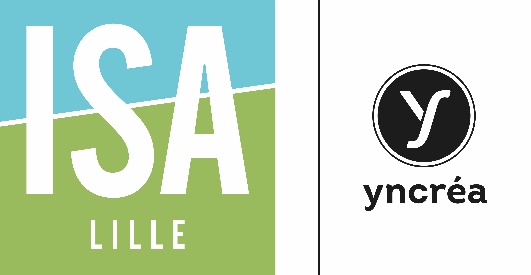 LEARNING AGREEMENTAcademic year 2017-2018Please check our website www.isa-lille.com. Admission will not be granted unless this document is fully completedStudent's name :Sending institution: Country:Field of study:Student's name :Sending institution: Country:Field of study:Number of higher education studyyears prior to departure abroad:Diploma/degree you are currently studying:Course TitlePeriod (S1/S2)CreditsI agree to take all exams related to the courseStudents’ signature :Date :I hereby approve the above plan of study/learning agreement:Sending Institution coordinator’s signature: Date:I hereby approve the above plan of study/learning agreement:Receiving Institution coordinator’s signature:Date: